STRUTTURA DIDATTICA SPECIALE DI LINGUE E LETTERATURE STRANIERE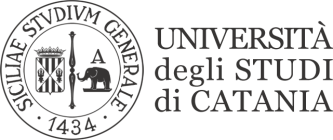                                                               RAGUSALINGUAGGI SETTORIALI E TRADUZIONE FRANCESE (L-12)Aldo LICITRARISULTATI UFFICIALI PROVE SCRITTE DEL 12 GIUGNO 2019*Recupero all’esame orale                                                                                       Venerdì, 14 Giugno 2019MATRICOLASYNTAXECOPE (SYNTHÈSE)TRADUCTION(FR>IT / IT>FR)RISULTATO FINALE1Y62000556SufficienteSufficienteSufficienteSufficiente(Prova in itinere)Sufficiente2Y62000671SufficienteSufficienteSufficienteSufficiente(Prova in itinere)Sufficiente3Y62000677SufficienteSufficienteSufficienteSufficiente(Prova in itinere)Sufficiente4Y62000549Sufficiente(Prova in itinere)SufficienteSufficienteSufficiente(Prova in itinere)Sufficiente5091000297Sufficiente*SufficienteSufficienteSufficiente(Prova in itinere)Sufficiente6Y62000539SufficienteInsufficiente Insufficiente Sufficiente(Prova in itinere)Insufficiente7Y62000528Sufficiente(Prova in itinere)SufficienteSufficiente Sufficiente(Prova in itinere)Sufficiente8Y62000557SufficienteSufficienteSufficienteSufficiente(Prova in itinere)Sufficiente9Y62000859Sufficiente(Prova in itinere)SufficienteSufficienteSufficiente(Prova in itinere)Sufficiente10Y62000654InsufficienteInsufficiente InsufficienteSufficiente(Prova in itinere)Insufficiente11Y62000486Sufficiente(Prova in itinere)SufficienteSufficienteSufficiente(Prova in itinere)Sufficiente12Y62000534SufficienteSufficienteSufficienteSufficiente(Prova in itinere)Sufficiente13Y62000682InsufficienteInsufficienteInsufficienteInsufficienteInsufficiente14Y62000521Sufficiente (Prova in itinere)SufficienteSufficienteSufficiente(Prova in itinere)Sufficiente15Y62000674Sufficiente*SufficienteSufficienteSufficiente(Prova in itinere)Sufficiente16Y62000512Sufficiente (Prova in itinere)Sufficiente Sufficiente/Sufficiente 17Y620000610InsufficienteSufficienteInsufficienteSufficienteInsufficiente18Y62000493Sufficiente (Prova in itinere)SufficienteInsufficiente/Insufficiente19Y62000594SufficienteSufficienteSufficiente/Sufficiente20Y62000094InsufficienteInsufficienteInsufficienteSufficiente (superata in precedenza)Insufficiente21Y62000507InsufficienteInsufficiente Insufficiente/Insufficiente22Y62000690Sufficiente (Prova in itinere)Sufficiente Insufficiente /Insufficiente23Y62000551InsufficienteInsufficiente Insufficiente/Insufficiente24Y62000470Sufficiente (Prova in itinere)Sufficiente Sufficiente/Sufficiente 25Y62000722Insufficiente SufficienteInsufficiente/Insufficiente26Y62000110InsufficienteInsufficiente Insufficiente/Insufficiente27Y62000380InsufficienteInsufficienteSufficiente (superata in precedenza)Sufficiente (superata in precedenza)Insufficiente